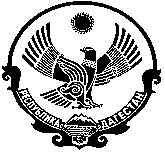                                           РОССИЙСКАЯ ФЕДЕРАЦИЯ                  РЕСПУБЛИКА ДАГЕСТАН  КИЗЛЯРСКИЙ РАЙОН                                                                                                АДМИНИСТРАЦИЯ МУНИЦИПАЛЬНОГО ОБРАЗОВАНИЯ              СЕЛЬСКОГО ПОСЕЛЕНИЯ  «СЕЛЬСОВЕТ «МАЛОАРЕШЕВСКИЙ»368806 Респ.Дагестан,Кизлярский район______________________________________________с.Малая-Арешека от 27.03.2021г                                                                                                                           02-06/ 13 А                                                             ПОСТАНОВЛЕНИЕ«Об утверждении административного регламента отдела по управлению муниципальным имуществом и земельными правоотношениями Администрации сельского поселения «сельсовет «Малоарешевский» по предоставлению муниципальной услуги «Предоставление земельных участков, находящихся в муниципальной собственности, и земельных участков, государственная собственность на которые не разграничена»В соответствии с Федеральным законом от 27.06.2010 г. № 210-ФЗ «Об организации предоставления государственных и муниципальных услуг» Администрация сельского поселения «сельсовет «Малоарешевский» ПОСТАНОВЛЯЕТ: 1.Утвердить прилагаемый административный регламент по предоставлению муниципальной услуги «Предоставление земельных участков, находящихся в муниципальной собственности и земельных участков, государственная собственность на которые не разграничена».2.Постановление вступает в силу со дня его подписания и подлежит размещению на официальном сайте администрации сельского поселения «сельсовет «Малоарешевский».Глава МО СП                                                                       «сельсовет «Малоарешевский»                                   М.И.Магомедов                                                                    Утвержден
                                                                  постановлением Администрации
                                                 сельское поселение «сельсовет «Малоарешевский»
                                                          от 27.03.2021г. №02-06/13ААДМИНИСТРАТИВНЫЙ РЕГЛАМЕНТАдминистрации сельского поселения «село Малоарешевский»  
муниципальной услуги «Предоставление земельных участков, находящихся в
муниципальной собственности и земельных участков, государственная
собственность на которые не разграничена»ОБЩИЕ ПОЛОЖЕНИЯПредмет регулирования административного регламентаАдминистративный регламент Администрации сельское поселение «сельсовет  «Малоарешевский» по предоставлению муниципальной услуги «Предоставление земельных участков, находящихся в муниципальной собственности, и земельных участков, государственная собственность на которые не разграничена» (далее - административный регламент) определяет: стандарт предоставления муниципальной услуги; состав, последовательность и сроки выполнения административных процедур (действий); формы контроля; досудебный (внесудебный) порядок обжалования решений и действий должностных лиц.Предметом регулирования настоящего административного регламента являются отношения, возникающие между получателем результата предоставления муниципальной услуги и Администрации сельское поселение  «сельсовет «Малоарешевский» в связи с предоставлением муниципальной услуги «Предоставление земельных участков, находящихся в муниципальной собственности, и земельных участков, государственная собственность на которые не разграничена».Круг заявителейЗаявители - физические и юридические лица, либо их уполномоченные представители, обратившиеся в Администрацию сельское поселение «сельсовет «Малоарешевский» с запросом о предоставлении муниципальной услуги.Требования к порядку информирования о порядке предоставления муниципальной услугиСведения о местонахождении, графике работы, контактных телефонах, адресе электронной почты, адресе официального сайта в информационно-телекоммуникационной сети «Интернет» Администрации сельское поселение «сельсовет «Малоарешевский» предоставляющего муниципальную услугу, содержатся в Приложении №1 к административному регламенту.Сведения, указанные в Приложении №1, а также информация об ответственных и порядке предоставления муниципальной услуги, перечне документов, необходимых для ее получения, размещается:на официальном сайте Администрации сельское поселение «сельсовет «Малоарешевский»в федеральной государственной информационной системе «Единый портал государственных и муниципальных услуг (функций)» (http://gosuslugi.ru).Указанная информация может быть получена в форме:индивидуального консультирования лично;индивидуального консультирования по почте;индивидуального консультирования по телефону;публичного письменного консультирования;публичного устного консультирования.Основными, общими требованиями к информированию заявителей являются:достоверность представляемой информации;четкость в изложении информации;полнота информирования;удобство и доступность получения информации;оперативность представления информации.Индивидуальное консультирование личноИндивидуальное устное консультирование не должно превышать 10 минут. В случае если ответ требует дополнительной подготовки, должностное лицо, осуществляющее индивидуальное устное консультирование, должно предложить заявителю обратиться за необходимой информацией в письменном виде либо назначить другое удобное для заявителя время для устного консультирования.Индивидуальное консультирование по почте (по электронной почте)При индивидуальном консультировании по почте ответ на обращение направляется почтой в адрес заявителя в срок не более 15 календарных дней.При индивидуальном консультировании, в случае обращения по электронной почте, ответ' на обращение направляется на электронный адрес заявителя в срок не более 15 календарных дней.Датой получения обращения является дата регистрации входящего обращения.Индивидуальное консультирование по телефонуОтвет на телефонный звонок должен начинаться с информации о наименовании органа, в который позвонил заявитель, фамилии, имени, отчестве (при наличии) и должности сотрудника, осуществляющего индивидуальное консультирование по телефону.Время разговора не должно превышать 10 минут.В том случае, если сотрудник, осуществляющий консультирование по телефону, не может ответить на вопрос по содержанию, связанному с предоставлением муниципальной услуги, он обязан проинформировать заявителя об организациях либо структурных подразделениях, которые располагают необходимыми сведениями.Публичное устное консультированиеПубличное устное консультирование осуществляется уполномоченным сотрудником с привлечением средств массовой информации: радио, телевидения.Публичное письменное консультированиеПубличное письменное консультирование осуществляется путем размещения информационных материалов на стендах в местах предоставления муниципальной услуги, публикации информационных материалов в печатных средствах массовой информации.Сотрудники органа, предоставляющего муниципальную услугу, при ответе на обращения заявителей:сотрудники, осуществляющие консультирование (по телефону или лично), должны корректно и внимательно относиться к заявителю, не унижая его чести и достоинства.Во время разговора необходимо произносить слова четко, избегать одновременных разговоров с окружающими людьми и не прерывать разговор по причине поступления звонка на другой аппарат. В конце консультирования сотрудник, осуществляющий консультирование, должен кратко подвести итоги и перечислить меры, которые надо принять (кто именно, когда и что должен сделать);ответы на письменные обращения даются в простой, четкой и понятной форме в письменном виде и должны содержать:ответы на поставленные вопросы;должность, фамилию и инициалы лица, подписавшего ответ;фамилию и инициалы исполнителя;наименование структурного подразделения-исполнителя;номер телефона исполнителя;сотрудник не вправе осуществлять консультирование заявителей, выходящее за рамки информирования о стандартных процедурах и условиях предоставления муниципальной услуги и влияющее прямо или косвенно на индивидуальные решения заявителей.На стендах в местах предоставления муниципальной услуги размещаются следующие информационные материалы:исчерпывающая информация о порядке предоставления муниципальной услуги (в текстовом виде и в виде блок-схем, наглядно отображающих алгоритм прохождения административной процедуры);текст административного регламента;схема размещения должностных лиц и режим приема ими заявителей, номера кабинетов, в которых предоставляется муниципальная услуга, фамилии, имена, отчества (при наличии) и должности соответствующих сотрудников (должностных лиц);выдержки из нормативных правовых актов по наиболее часто задаваемым вопросам;требования к письменному запросу о предоставлении консультации, образец запроса о предоставлении консультации;перечень документов, представляемых получателями муниципальной услуги, и требования, предъявляемые к этим документам;формы документов для заполнения, образцы заполнения документов;перечень оснований для отказа в предоставлении муниципальной услуги;порядок досудебного обжалования решения, действий или бездействия должностных лиц, предоставляющих муниципальную услугу.Тексты материалов печатаются удобным для чтения шрифтом (размером не меньше 14), без исправлений, наиболее важные места выделяются полужирным шрифтом.В информационно-телекоммуникационной сети «Интернет» на официальном сайте Администрации сельского поселения «сельсовет «Малоарешевский», в региональной информационной системе «Портал государственных и муниципальных услуг (функций) Республики Дагестан» и в федеральной государственной информационной системе «Единый портал государственных и муниципальных услуг (функций)» размещаются следующие информационные материалы:полное наименование и почтовый адрес Администрации сельское поселение «сельсовет «Малоарешевский»справочные телефоны, по которым можно получить консультацию по порядку предоставления муниципальной услуги;адрес электронной почты;текст административного регламента;информационные материалы (полная версия), содержащиеся на стендах в местах предоставления муниципальной услуги.СТАНДАРТ ПРЕДОСТАВЛЕНИЯ МУНИЦИПАЛЬНОЙ УСЛУГИНаименование муниципальной услуги«Предоставление земельных участков, находящихся в муниципальной собственности, и земельных участков, государственная собственность на которые не разграничена».Наименование органа, предоставляющего
муниципальную услугуМуниципальная услуга предоставляется Администрацией сельского поселения «сельсовет «Малоарешевский» (далее - Администрация).При предоставлении муниципальной услуги сотрудники и должностные лица Администрации не вправе требовать от заявителя осуществления действий, в том числе согласований, необходимых для получения государственной услуги и связанных с обращением в иные государственные органы и организации за исключением получения услуг, включенных в перечень услуг, которые являются необходимыми и обязательными для предоставления государственных услуг, утвержденный нормативным правовым актом Администрации сельское поселение «сельсовет «Малоарешевский»Результат предоставления муниципальной услугиКонечным результатом предоставления муниципальной услуги является:заключение договора купли-продажи земельного участка;предоставление земельного участка бесплатно (в форме постановления Главы Администрации сельское поселение «сельсовет «Малоарешевский»получение заявителем мотивированного письменного отказа в предоставлении земельного участка.Срок предоставления муниципальной услугиОбщий срок предоставления услуги не должен превышать 30 календарных дней.Срок приостановления предоставления государственной услуги 30 календарных дней.Выдача (направление по почте или по электронной почте) документов, являющихся результатом предоставления услуги, осуществляется в течение 3 календарных дней.Перечень нормативных правовых актов, регулирующих
отношения, возникающие в связи с предоставлением муниципальной
услугиПредоставление земельных участков, находящихся в собственности муниципального района, и земельных участков, государственная собственность на которые не разграничена, осуществляется в соответствии:Конституцией Российской Федерации от 12 декабря 1993 года (с учетом поправок, внесенных Законами Российской Федерации о поправках к Конституции Российской Федерации от 30.12.2008 г. № 6-ФКЗ, от 30.12.2008 г. № 7-ФКЗ) ( «Российская газета», № 7, 21.01.2009);Гражданским кодексом Российской Федерации (часть первая) от 30 ноября 1994 года № 51-ФЗ («Российская газета», № 238-239, 08.12.1994); (часть вторая) от 26.01.1996 г. № 14-ФЗ(«Собрание законодательства РФ», 29.01.1996, № 5, ст. 410); (часть третья) от 26.11.2001 года № 146-ФЗ(«Российская газета», № 233, 28.11.2001); (часть четвертая) от 18.12.2006 г. № 230-ФЗ(«Российская газета», № 289, 22.12.2006);Земельным кодексом Российской Федерации от 25 октября 2001 года № 136-ФЗ («Российская газета», № 211-212, 30.10.2001);Градостроительным кодексом Российской Федерации от 29 декабря 2004 года № 190-ФЗ («Российская газета», № 290, 30.12.2004);Федеральным законом Российской Федерации от 21 июля 1997 года №122-ФЗ «О государственной регистрации прав на недвижимое имущество и сделок с ним» («Российская газета», № 145, 30.07.1997);Федеральным законом Российской Федерации от 18 июня 2001 года №78- ФЗ «О землеустройстве» («Российская газета», № 118-119, 23.06.2001);Федеральным законом Российской Федерации от 25 октября 2001 года №137-Ф3 «О введении в действие Земельного кодекса Российской Федерации» («Российская газета», № 211-212, 30.10.2001);Федеральным законом от 6 октября 2003 года №131-Ф3 «Об общих принципах организации местного самоуправления в Российской Федерации» («Российская газета», № 202, 08.10.2003);Федеральным законом Российской Федерации от 24 июля 2007 года №221-ФЗ «О государственном кадастре недвижимости» («Российская газета», № 165,01.08.2007);Федеральным законом Российской Федерации от 22 июля 2008 года № 141-ФЗ «О внесении изменений в отдельные законодательные акты Российской Федерации в части совершенствования земельных отношений» («Российская газета», № 158, 25.07.2008);Федеральным законом Российской Федерации от 27 июля 2010 года № 210-ФЗ «Об организации предоставления государственных и муниципальных услуг» («Российская газета», № 168, 30.07.2010);Постановлением Правительства Российской Федерации от 11 ноября 2002 года № 808 «Об организации и проведении торгов по продаже находящихся в государственной или муниципальной собственности земельных участков или права на ' заключение договоров аренды таких земельных участков» («Российская газета», № 221, 21.11.2002);Постановлением Правительства Российской Федерации от 24 октября 2011 года № 861 «О федеральных государственных информационных системах, обеспечивающих предоставление в электронной форме государственных и муниципальных услуг (осуществление функций)» («Российская газета», № 246, 02.11.2011);Постановлением Правительства Российской Федерации от 16 мая 2011 года №373-Ф3 «О разработке и утверждении административных регламентов исполнения государственных функций и административных регламентов предоставления государственных услуг» («Собрание законодательства РФ», 30.05.2011, №22, ст. 3169);Постановлением Правительства Российской Федерации от 16 августа 2012 года №840 «О порядке подачи и рассмотрения жалоб на решения и действия (бездействие) федеральных органов исполнительной власти и их должностных лиц, федеральных государственных служащих, должностных лиц государственных внебюджетных фондов Российской Федерации(«Российская газета», № 192, 22.08.2012);Уставом муниципального образования сельское поселение «сельсовет «Малоарешевский».Исчерпывающий перечень документов, необходимых в соответствии
нормативными правовыми актами для предоставления муниципальной
услуги, подлежащих представлению заявителемДля предоставления муниципальной услуги заявителем предоставляется заявление, которое оформляется в соответствии с образцом (Приложение № 2).К заявлению прилагаются документы, которые необходимы для предоставления услуги (Приложение № 3), (за исключением документов, которые, в соответствии с п.З ст.6 Федерального закона от 27 июля 2010 года №210-ФЗ «Об организаций предоставления государственных и муниципальных услуг», предоставляются в рамках межведомственного взаимодействия).Запрещается требовать от заявителя:представления документов и информации или осуществления действий, представление или осуществление которых не предусмотрено нормативными правовыми актами, регулирующими отношения, возникающие в связи с предоставлением муниципальной услуги;представления документов и информации, которые в соответствии с нормативными правовыми актами Российской Федерации, нормативными правовыми актами Республики Дагестан и муниципальными правовыми актами находятся в распоряжении государственных органов, предоставляющих государственную услугу, иных государственных органов, органов местного самоуправления и (или) подведомственных государственным органам и органам местного самоуправления организаций, участвующих в предоставлении государственных или муниципальных услуг, за исключением документов, указанных в части 6 статьи 7 Федерального закона Российской Федерации от 27 июля 2010 года №210-ФЗ «Об организации предоставления государственных и муниципальных услуг».Документы, указанные в Приложении № 3 административного регламента, представляются:либо в виде нотариально удостоверенных копий документов;либо копия документа заверяется при наличии оригинала на месте предоставления муниципальной услуги.По своему желанию заявитель дополнительно может представить иные документы, которые, по его мнению, имеют значение для предоставления услуги.Исчерпывающий перечень документов, необходимых в соответствии
нормативными правовыми актами для предоставления муниципальнойуслуги, которые находятся в распоряжении государственных органов,
органов местного самоуправления и иных органов, участвующих
предоставлении муниципальной услугиДля предоставления муниципальной услуги в рамках межведомственного взаимодействия запрашиваются документы, находящиеся в распоряжении государственных органов, органов местного самоуправления:выписка из Единого государственного реестра прав на недвижимое имущество и сделок с ним (далее - ЕГРП) права на земельный участок, местоположение границ которого подлежит согласованию или иные правоустанавливающие документы на земельный участок;кадастровый паспорт земельного участка, либо кадастровая выписка о земельном участке в случае, если заявление о приобретении прав на данный земельный участок подано с целью переоформления прав на него.копия документа, подтверждающего обстоятельства, дающие право приобретения земельного участка, в том числе на особых условиях, в постоянное (бессрочное) пользование, в безвозмездное срочное пользование, в собственность или в аренду на условиях, установленных земельным законодательством, если данное обстоятельство не следует из документов, указанных выше.Заявитель вправе самостоятельно предоставить вышеназванные документы. Непредставление заявителем указанных документов не является основанием для отказа в предоставлении услуги.Исчерпывающий перечень оснований для отказа в приеме документов, необходимых для предоставления муниципальной услугиОснований для отказа в приеме документов, необходимых для предоставления муниципальной услуги законодательством Российской Федерации и Республики Дагестан не предусмотрено.Исчерпывающий перечень оснований приостановления или отказа в предоставлении муниципальной услугиОснования для приостановления предоставления муниципальной услуги:а) предоставление неполного пакета документов;Основаниями для отказа в предоставлении муниципальной услуги являются:подача заявления ненадлежащим лицом;отсутствие в отношении испрашиваемого земельного участка права собственности Республики Дагестан, зарегистрированного в установленном порядке;изъятие испрашиваемых земельных участков из оборота;наличие обращения заявителя об отзыве заявления.резервирование земельного участка для государственных или муниципальных нужд;Перечень услуг, которые являются необходимыми и обязательными
для предоставления муниципальной услуги, в том числе сведения о
документе (документах), выдаваемом (выдаваемых) организациями,
участвующими в предоставлении государственной услугиУслуги, которые являются необходимыми и обязательными для предоставления муниципальной услуги, настоящим Административным регламентом не предусмотрены.Порядок, размер и основания взимания государственной пошлины или иной платы, взимаемой за предоставление муниципальнойуслугиМуниципальная услуга предоставляется бесплатно.Максимальный срок ожидания в очереди при подаче запроса о
предоставлении муниципальной услуги и при получении результата
предоставления муниципальной услугиМаксимальный срок ожидания в очереди при подаче заявления о предоставлении муниципальной услуги - 10 мин.Максимальный срок ожидания в. очереди при получении результата предоставления муниципальной услуги - 10 мин.Срок и порядок регистрации запроса заявителя о
предоставлении муниципальной услугиПри непосредственном обращении заявителя лично, максимальный срок регистрации заявления - 20 минут с учетом имеющейся очереди.Запрос заявителя о предоставлении муниципальной услуги, представленный почтовым отправлением, по электронной почте подлежит обязательной регистрации в порядке общего делопроизводства в срок не позднее 1 рабочего дня, следующего за днем обращения заявителя.Специалист, ответственный за прием документов, в компетенцию которого входит прием, обработка, регистрация и распределение поступающей корреспонденции:проверяет документы согласно представленной описи;регистрирует в установленном порядке заявление;ставит на экземпляр заявления заявителя (при наличии) отметку с номером и датой регистрации заявления;сообщает заявителю о предварительной дате предоставления муниципальной услуги;следит за соблюдением сроков предоставления услуги.Требования к помещениям, в которых предоставляется
муниципальная услуга, к месту ожидания и приема заявителей,
размещению и оформлению визуальной, текстовой и мультимедийной
информации о порядке предоставления услугив'Требования к оформлению входа в зданиеЗдание (строение), в котором расположен орган, ответственный за предоставление услуги, должно быть оборудовано входом для свободного доступа заявителей в помещение.Вход в помещение Отдела оборудуется пандусами, расширенными проходами, позволяющими обеспечить беспрепятственный доступ инвалидов, включая инвалидов-колясочников.У центрального входа в здание Отдела размещается информационная табличка (вывеска), которая должна содержать информацию о наименовании, местонахождении, режиме работы Отдела, а также о телефонных номерах справочной службы.Требования к местам для информированияПомещения для работы с заявителями оборудуются соответствующими информационными стендами, вывесками, указателями.Визуальная, текстовая и мультимедийная информация о порядке предоставления муниципальной услуги размещается на информационном стенде или информационном терминале в' помещении Отдела для ожидания и приема заявителей. Указанная информация размещается в удобном для заявителей месте.Оформление визуальной, текстовой и мультимедийной информации о порядке предоставления муниципальной услуги должно соответствовать оптимальному зрительному и слуховому восприятию этой информации заявителями.Должностные лица и сотрудники, предоставляющие муниципальную услугу, обеспечиваются личными нагрудными идентификационными карточками (бейджами) с указанием фамилии, имени, отчества (при наличии) и должности либо настольными табличками аналогичного содержания.Рабочие места должностных лиц и сотрудников, предоставляющих муниципальную услугу, оборудуются компьютерами и оргтехникой, позволяющими своевременно и в полном объеме получать справочную информацию по вопросам предоставления муниципальной услуги и организовать предоставление муниципальной услуги в полном объеме.Требования крестам для ожиданияМеста ожидания соответствуют комфортным условиям для заявителей и оптимальным условиям работы специалистов, в том числе в наличии доступные места общего пользования (туалет, гардероб).Места ожидания в очереди на консультацию или получение результатов муниципальной услуги оборудуются стульями, кресельными секциями или скамьями (банкетками). Количество мест ожидания определяется исходя из фактической нагрузки и возможностей для их размещения в здании, но не может составлять менее 5 мест.Места для заполнения документов оборудуются стульями, столами (стойками) и обеспечиваются писчей бумагой и канцелярскими принадлежностями в количестве, достаточном для оформления документов.В помещениях для специалистов, предоставляющих муниципальную услугу, и местах ожидания и приема заявителей необходимо наличие системы кондиционирования воздуха, средств пожаротушения и системы оповещения о возникновении чрезвычайной ситуации.Показатели доступности и качества муниципальной услугиПоказателями доступности и качества муниципальной услуги являются: - получать муниципальную услугу своевременно и в соответствии со стандартом предоставления муниципальной услуги;получать полную, актуальную и достоверную информацию о порядке предоставления муниципальной услуги, в том числе в электронной форме;получать муниципальную услугу в формах, предусмотренных законодательством Российской Федерации;обращаться в досудебном и (или) судебном порядке в соответствии с законодательством Российской Федерации с жалобой (претензией) на принятое по его заявлению решение или на действия (бездействие) сотрудников Администрации;возможность подачи заявления о предоставлении муниципальной услуги через ОБУ «МФЦ».Основные требования к качеству предоставления муниципальной услуги: своевременность предоставления муниципальной услуги;достоверность и полнота информирования гражданина о ходе рассмотрения его обращения;удобство и доступность получения гражданином информации о порядке предоставления муниципальной услуги.Показателями качества предоставления муниципальной услуги являются срок рассмотрения заявления, отсутствие или наличие жалоб на действия (бездействие) должностных лиц.Иные требования, в том числе учитывающие особенности предоставления муниципальной услуги в многофункциональном центре (МФЦ) и особенности предоставления муниципальной услуги в электронной формеОсобенности предоставления муниципальной услуги в ОБУ «МФЦ»Заявитель может обратиться за получением муниципальной услуги в ОБУ «МФЦ».При обращении в ОБУ «МФЦ» предоставлять документы согласно п.2.6 настоящего административного регламента.Особенности предоставления муниципальной услуги в электронной формеВ электронной форме муниципальная услуга предоставляется с использованием региональной информационной системы и федеральной государственной информационной системы «Единый портал государственных и муниципальных услуг (функций)».СОСТАВ, ПОСЛЕДОВАТЕЛЬНОСТЬ И СРОКИ ВЫПОЛНЕНИЯ
АДМИНИСТРАТИВНЫХ ПРОЦЕДУР, ТРЕБОВАНИЯ К ПОРЯДКУ ИХ
ВЫПОЛНЕНИЯ, В ТОМ ЧИСЛЕ ОСОБЕННОСТИ ВЫПОЛНЕНИЯ
АДМИНИСТРАТИВНЫХ ПРОЦЕДУР В ЭЛЕКТРОННОЙ ФОРМЕИсчерпывающий перечень административных процедур:прием и регистрация заявления о предоставлении муниципальной услуги со всеми необходимыми документами;рассмотрение материалов, необходимых для предоставления услуги;направление (в случае непредставления заявителем самостоятельно документов) межведомственных запросов;оформление результатов муниципальной услуги;выдача результата муниципальной услугиПоследовательность муниципальной услуги отражена в блок-схеме согласно приложению 4 к настоящему Административному регламенту.Прием и регистрация заявления о предоставлении муниципальной услуги
со всеми необходимыми документамиОснованием для начала данной административной процедуры является поступление заявления о предоставлении государственной услуги с приложением необходимых документов.В бумажном виде образец заявления (приложение 2 к Регламенту) можно получить в Администрации, а в электронном - на официальном сайте Муниципального образования, официальном сайте многофункционального центра, официальном сайте Администрации Республики Дагестан, Портале государственных и муниципальных услуг (функций) Республики Дагестан.При получении заявления со всеми необходимыми документами специалист Администрации проверяет:наличие документов, необходимых для предоставления муниципальной услуги;правильность оформления заявления.В случае неправильного оформления заявления о предоставлении муниципальной услуги, специалистом оказывается помощь заявителю в оформлении нового заявления;при отсутствии необходимых документов, указанных в приложении 3 настоящего Административного регламента, уведомляет заявителя о наличии препятствий для предоставления государственной услуги, объясняет ему содержание выявленных недостатков в представленных документах, предлагает принять меры по их устранению. При желании заявителя устранить недостатки и препятствия, прервав процедуру подачи документов для предоставления государственной услуги, возвращает ему заявление и представленные им документы.Если при установлении фактов отсутствия документов, указанных в приложении 3 настоящего Административного регламента, или наличия в представленных документах оснований для отказа в приеме документов, указанных в приложении 3 настоящего Административного регламента, заявитель настаивает на приеме заявления и документов для предоставления муниципальной услуги, специалист, ответственный за прием документов, принимает от него заявление вместе с представленными документами,вносит запись о приеме заявления в Журнал регистрации входящей документации и передает в Администрацию.Максимально допустимый срок осуществления административной процедуры, связанной с приемом заявления о предоставлении муниципальной услуги, составляет 30 минут с момента обращения заявителя.Поступившие по почте документы регистрируются специалистом в день поступления.Результатом административной процедуры является регистрация заявления о предоставлении муниципальной услуги со всеми необходимыми документами. Способ фиксации результата - внесение записи в Журнал регистрации входящей документации.Рассмотрение материалов, необходимых для предоставления
муниципальной услугиОснованием для начала административной процедуры является поступление зарегистрированного заявления и комплекта документов к должностному лицу, ответственному за организацию и предоставление услуги (ответственный исполнитель).Ответственный исполнитель проверяет комплектность поступившей документации и ее соответствим установленным требованиям, и принимает решение о формировании результата государственной услуги.(Необходимо дополнить подробным описанием)Максимально допустимый срок исполнения административной процедуры -30 календарных дней со дня регистрации заявления.Результатом административной процедуры является принятие решения о формировании результата муниципальной услуги.Направление межведомственных запросов в органы, участвующие в
предоставлении государственной услугиОснованием начала административной процедуры является непредставление заявителем самостоятельно материалов, указанных в пункте 2.7. настоящего Регламента.Должностное лицо Отдела или ОБУ «МФЦ» в течение трех рабочих дней с момента получения заявления с пакетом документов, указанных в приложении 3 настоящего Регламента, направляет запросы в государственные органы, организации, участвующие в предоставлении муниципальной услуги.Направление межведомственного запроса осуществляется следующими способами:почтовым отправлением;курьером, под расписку;с использованием единой системы межведомственного электронного взаимодействия;иными способами, не противоречащими законодательству.Отдел, предоставляющий услугу, определяет способ направления запроса и осуществляет его направление.При направлении запроса с использованием единой системы межведомственного электронного взаимодействия запрос формируется в электронном виде и подписывается электронной подписью уполномоченного должностного лица.При направлении запроса почтовым отправлением или курьером, запрос оформляется в виде документа на бумажном носителе, подписывается собственноручной подписью уполномоченного должностного лица и заверяется печатью (штампом) органа (организации), оказывающей услугу, в соответствии с правилами делопроизводства и документооборота.Срок подготовки и направления ответа на запрос не может превышать 5 рабочих дней с момента поступления требования к органу (организации), предоставляющему документ и (или) информацию.Максимально допустимый срок осуществления административной процедуры, связанной с запросом документов, составляет 8 рабочих дней с момента регистрации заявления в Администрации или Многофункциональном центре.Ответ на запрос регистрируется в установленном порядке.При получении ответа на запрос, должностное лицо Отдела, приобщает полученный ответ к документам, представленным заявителем.Результат административной процедуры - получение ответа на межведомственный запрос Администрации. Способ фиксации результата - регистрация ответа на межведомственный запрос в журнале учета входящей корреспонденции.ФОРМЫ КОНТРОЛЯ ЗА ИСПОЛНЕНИЕМ
АДМИНИСТРАТИВНОГО РЕГЛАМЕНТАПорядок осуществления текущего контроля за соблюдением и
исполнением ответственными должностными лицами положений
административного регламента и иных нормативных правовых
актов, устанавливающих требования к предоставлению
муниципальной услуги, а также принятием ими решенийТекущий контроль осуществляется:- заместителем главы Администрации сельского поселения «сельсовет «Малоарешевский»Текущий контроль осуществляется путем проведения проверок соблюдения и исполнения ответственными должностными лицами, специалистами, участвующими в предоставлении муниципальной услуги, положений административного регламента и иных нормативных правовых актов, устанавливающих требования к предоставлению муниципальной услуги.По результатам проведения текущего контроля, в случае выявления нарушений требований к предоставлению муниципальной услуги, установленных административным регламентом и иными нормативными правовыми актами, виновные лица привлекаются к ответственности в соответствии с законодательством Российской Федерации и Республики Дагестан.Порядок и периодичность осуществления плановых и
внеплановых проверок полноты и качества предоставления
муниципальной услуги, в том числе порядок и формы
контроля за полнотой и качеством предоставления
муниципальной услугиДля осуществления контроля за полнотой и качеством предоставления муниципальной услуги, выявления и установления нарушений прав заявителей, принятия решений об устранении соответствующих нарушений проводятся плановые и внеплановые проверки предоставления муниципальной услуги.Для проведения плановых и внеплановых проверок полноты и качества предоставления муниципальной услуги постановлением администрации формируется комиссия.Плановые проверки проводятся в соответствии с годовым планом работы администрации района.Внеплановые проверки полноты и качества предоставления муниципальной услуги проводятся на основании жалоб (претензий) заявителей на решения или действия (бездействие) должностных лиц, принятые или осуществленные в ходе предоставления муниципальной услуги.Результаты проверки оформляются в виде акта, в котором отмечаются выявленные «недостатки и указываются предложения по их устранению. Акт подписывается всеми членами комиссии.Ответственность должностных лиц Администрации за решения и действия (бездействие), принимаемые (осуществляемые) ими в ходе предоставления государственной услугиПо результатам проведения проверок полноты и качества предоставления муниципальной услуги, в случае выявления нарушений прав заявителей виновные лица привлекаются к ответственности в соответствии с законодательством Российской Федерации и Республики Дагестан.Персональная ответственность должностных лиц, ответственных за предоставление муниципальной услуги, закрепляется в их должностных инструкциях.Требования к порядку и формам контроля за предоставлением
муниципальной услуги со стороны граждан, их объединений и
организацийГраждане, их объединения и организации вправе направить письменное обращение с просьбой о проведении проверки соблюдения и исполнения положений административного регламента, нормативных правовых актов, устанавливающих требования к предоставлению муниципальной услуги, полноты и качества предоставления муниципальной услуги в случае нарушения прав и законных интересов заявителей при предоставлении муниципальной услуги.ДОСУДЕБНЫЙ (ВНЕСУДЕБНЫЙ) ПОРЯДОК ОБЖАЛОВАНИЯ РЕШЕНИЙ И ДЕЙСТВИЙ (БЕЗДЕЙСТВИЯ) ОРГАНА, ПРЕДОСТАВЛЯЮЩЕГО МУНИЦИПАЛЬНУЮ УСЛУГУ, А ТАКЖЕ ИХ ДОЛЖНОСТНЫХ ЛИЦИнформация для заявителя о его праве на досудебное(внесудебное) обжалование действий (бездействия) и решений, принятых
(осуществляемых) в ходе предоставления муниципальной услугиЗаявители имеют право на обжалование действий (бездействия) и решений, принятых (осуществляемых) в ходе предоставления муниципальной услуги, в досудебном (внесудебном) порядке.Предмет досудебного (внесудебного) обжалованияПредметом досудебного обжалования могут являться действия (бездействие) и решения, принятые (осуществляемые) должностным лицом Администрации в ходе предоставления муниципальной услуги на основании административного регламента.Исчерпывающий перечень оснований для приостановления
рассмотрения жалобы (претензии) и случаев, в которых ответ на жалобу
(претензию) не даетсяОтвет по существу на жалобу (претензию) заявителя не дается в следующих случаях:при отсутствии сведений об обжалуемом решении, действии, бездействии, о фамилии, имени, отчестве заявителя и почтовом адресе, по которому должен быть направлен ответ;при отсутствии подписи заявителя;если аргументом обращения, жалобы (претензии) является решение, принятое в судебном порядке;если в тексте содержатся нецензурные выражения, угрозы жизни, здоровью и имуществу должностного лица, а также членов его семьи;если текст письменного обращения не поддается прочтению;если в тексте жалобы содержится вопрос, на который заявителю многократно давались письменные ответы по существу с ранее направляемыми обращениями, и при этом в жалобе не приводятся новые доводы или обстоятельства.если от заявителя поступило заявление о прекращении рассмотрения обращения, жалобы (претензии).Основания для начала процедуры досудебного (внесудебного) обжалованияОснованием для начала процедуры досудебного (внесудебного) обжалования, является подача жалобы.Жалоба подается в письменной форме на бумажном носителе или в электронной форме в Администрации. Жалобы на решения, принятые руководителем Администрации, подаются в вышестоящий орган (при его наличии) либо в случае его отсутствия рассматриваются непосредственно руководителем Администрации.Жалоба может быть направлена по почте, с использованием информационно-телекоммуникационной сети «Интернет», официального сайта органа, предоставляющего муниципальную услугу, единого портала государственных и муниципальных услуг либо, а также может быть принята при личном приеме заявителя.Жалоба может быть подана заявителем через многофункциональный центр предоставления государственных (муниципальных) услуг. При поступлении жалобы многофункциональный центр обеспечивает ее передачу в уполномоченный на ее рассмотрение орган.Порядок подачи и рассмотрения жалоб на решения и действия (бездействие) органов местного самоуправления и их должностных лиц, муниципальных служащих устанавливаются в соответствии с Федеральным законом от 27 июля 2010 года № 210-ФЗ «Об организации предоставления государственных и муниципальных услуг».Жалоба должна содержать:наименование органа, предоставляющего муниципальную услугу, должностного лица органа, предоставляющего муниципальную услугу, муниципального служащего, решения и действия (бездействие) которых обжалуются;фамилию, имя, отчество (последнее - при наличии), сведения о месте жительства заявителя - физического лица либо наименование, сведения о месте нахождения заявителя - юридического лица, а также номер (номера) контактного телефона, адрес (адреса) электронной почты (при наличии) и почтовый адрес, по которым должен быть направлен ответ заявителю;сведения об обжалуемых решениях и действиях (бездействии) органа, предоставляющего муниципальную услугу, должностного лица органа, предоставляющего муниципальную услугу, либо муниципального служащего;доводы, на основании которых заявитель не согласен с решением и действием (бездействием) органа, предоставляющего муниципальную услугу, должностного лица органа, предоставляющего муниципальную услугу, либо муниципального служащего. Заявителем могут быть представлены документы (при наличии), подтверждающие доводы заявителя, либо их копии.Право заявителя на получение информации и документов,
необходимых для обоснования и рассмотрения жалобы
(претензии)Заявитель имеет право на получение информации и документов, необходимых для обоснования и рассмотрения жалобы (претензии).Органы муниципальной власти и должностные лица, которым может быть направлена жалоба (претензия) заявителя досудебном (внесудебном) порядкеЗаявители могут направить жалобу (претензию) в досудебном и внесудебном порядкев Администрацию сельского поселения  «сельсовет «Малоарешевский»  » по адресу: 368806 Республика Дагестан, Кизлярский район, с.Малая-Арешевка ул.Дробот 15 Тел: 8 928 556 95 55;по средством федеральной государственной информационной системы «Единый портал государственных и муниципальных услуг (функций)» http://gosuslugi.ru;на официальный сайт Администрации сельского поселения «сельсовет «Малоарешевский»   заместителю главы Администрации сельское поселение «сельсовет «Малоарешевский»   телефон: 8 928 871 05 38 Сроки рассмотрения жалобы (претензии)Жалоба, поступившая в орган, предоставляющий муниципальную услугу, подлежит рассмотрению должностным лицом, наделенным полномочиями по рассмотрению жалоб, в течение пятнадцати рабочих дней со дня ее регистрации, а в случае обжалования отказа органа, предоставляющего муниципальную услугу, должностного лица органа, предоставляющего муниципальную услугу, в приеме документов у заявителя либо в исправлении допущенных опечаток и ошибок или в случае обжалования нарушения установленного срока таких исправлений - в течение пяти рабочих дней со дня ее регистрации.Результат досудебного (внесудебного) обжалования применительно к каждой процедуре либо инстанции обжалованияПо результатам рассмотрения жалобы орган, предоставляющий муниципальную услугу, принимает одно из следующих решений:удовлетворяет жалобу, в том числе в форме отмены принятого решения, исправления допущенных органом, предоставляющим муниципальную услугу, опечаток и ошибок в выданных в результате предоставления муниципальной услуги документах, возврата заявителю денежных средств, взимание которых не предусмотрено нормативными правовыми актами Российской Федерации, нормативными правовыми актами субъектов Российской Федерации, муниципальными правовыми актами, а также в иных формах;отказывает в удовлетворении жалобы.Не позднее дня, следующего за днем принятия решения, заявителю в письменной форме и по желанию заявителя в электронной форме направляется мотивированный ответ о результатах рассмотрения жалобы.                                                                      Приложение                                                                                                   к административному регламенту                                                                                                    утвержденному Постановлением                                                                                                  Администрации сельское поселение                                                                                                 «сельсовет «Малоарешевский»                                                                                                   от 27.03.2021г. года №02-06/13АСВЕДЕНИЯо местонахождении, графике работы, контактных телефонах,
адресе электронной почты, адресе официального сайта в
информационно-телекоммуникационной сети «Интернет» (указывается
наименование структурного подразделения), предоставляющего
муниципальную услугуПриём, а также консультирование по вопросам, связанным с предоставлением муниципальной услуги осуществляется по рабочим дням в соответствии с графиком (режимом работы).                                                                                                              Приложение 2                                                                                                   к административному регламенту                                                                                                    утвержденному Постановлением                                                                                                  Администрации сельское поселение                                                                                                 «сельсовет «Малоарешевский»                                                                                                   от 27.03.2021г. года №02-06/13АОбразец заявления о предоставлении земельных участков государственная собственность
на которые не разграниченаГлаве Администрации(инициалы и фамилия)от	(наименование юридического лица, должность и Ф.И.О. лица, действующего от имени юр. лица, контактный телефон/факс)юридический адрес:	почтовый адрес:ЗАЯВЛЕНИЕПрошу предоставить согласно ст.36 Земельного кодекса РФ в собственность бесплатно	земельный	участок	из	земель	5 (указать категорию земель)площадью кв.м., с кадастровым номером, расположенный по адресу:РД, Кизлярский район, (поселок, село, деревня с указанием сельсовета)(разрешенное использование)ДЛЯ(обоснования испрашиваемого права)Приложение(перечень документов, указанных в Приложении №3 к Регламенту)	20 г.(подпись лица)Перечень документов к заявлению, необходимых для предоставления
земельных участков, находящихся в собственности муниципального района                                                                                                             Приложение 3                                                                                                   к административному регламенту                                                                                                    утвержденному Постановлением                                                                                                  Администрации сельское поселение                                                                                                 «сельсовет «Малоарешевский»                                                                                                   от 27.03.2021г. года №02-06/13АПеречень документов к заявлению, необходимых для предоставления
земельных участков, находящихся в собственности муниципального района,
и земельных участков, государственная собственность на которые не
разграничена1.Копия документа, удостоверяющего права (полномочия) представителя юридического лица;2.Копия документа, подтверждающего полномочия руководителя.1.Копии уставных документов юридического лица.2.Копия свидетельства о государственной регистрации юридического лица.3.Копия свидетельства о постановке на учет в налоговом органе.(Дополнить документами для физических лиц)                                                                                                              Приложение 3                                                                                                   к административному регламенту                                                                                                    утвержденному Постановлением                                                                                                  Администрации сельское поселение                                                                                                 «сельсовет «Малоарешевский»                                                                                                   от 27.03.2021г. года №02-06/13АБлок-схема «Организация предоставления муниципальной услуги по
предоставлению земельных участков, государственная собственность на
которые не разграничена»Прием и регистрация заявления о предоставлении муниципальной услуги со всеми необходимыми документамиНаправление межведомственных запросовОформление результатов муниципальной услугиВыдача результата муниципальной услугиПочтовый адрес:РД, Кизлярский район, с.Малая-Арешевка, ул.Дробот 15Телефон:8 928 556 95 55Факс:Веб-сайт (сайт в информационнотелекоммуникационной	сети«Интернет»):http://tushilovka.ru/E-mail (электронная почта):tushilovka@mail.ruРежим работы:График (режим) работы:с 9:00 до 18:00Обеденный перерыв:с 13:00 до 14:00Выходные дни:Суббота, воскресеньеПрием	начальником	(отдела,управления, комитета департамента):Понедельник, вторник, четверг, пятница с 9:00 до 18:00Прием заместителем начальника (отдела, управления, комитета департамента):Прием главным специалистом (отдела, управления, комитета департамента):Филиал ОБУ «МФЦ»Рассмотрение материалов,необходимыхДЛЯпредоставления услуги